هو اللّه - يا حبيبی قد وصلنی نميقتک الأخيرة النّاطقة…حضرت عبدالبهاءاصلی فارسی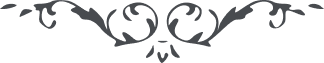 ٤٢ هو اللّه يا حبيبی قد وصلنی نميقتک الأخيرة النّاطقة بالواقعة الّتی وقعت علی الشّيخ الاکبر سميّ اصغر قال اللّه تعالی فی القرآن عسی ان تکرهوا شيئاً و هو خير لکم. لا شکّ انّ اخراجه من عتبات سبب النّجاة والّا وقع تحت مخالب ذئاب کاسره و براثن وحوش ضاريه و انّ هذا الاخراج صار سبباً للاشتهار و شاع و ذاع ذکر الحقّ فی تلک الدّيار و سيظهر له آثار و العواشق و الهويدر و يعقوبه تتنوّر بسطوع الأنوار اسئل اللّه ان يجعل اهاليها الأحبّآء اسوة حسنة لسائر الأودّآء و بلّغ تحيّتی الی الوالد و الوالدة و انّی ادعو لهما بالتّأييد بان ينزل اللّه عليها البرکة فی الحرکة الرّوحانيّة الرّحمانيّة و عليک البهآء الأبهی. عبدالبهاء عباس حيفا ٢٠ کانون ١٩٢٠. 